Nomor	 :  09/488/Peng-Und/I/2018Perihal	 :  Pengumuman Jadwal Ujian Sidang TesisDiberitahukan kepada mahasiswa Program MM-UMB, bahwa pelaksanaan Ujian Sidang Tesis diatur sesuai dengan jadwal berikut ini, maka  mahasiswa yang bersangkutan diharuskan hadir tepat pada waktu yang ditetapkan dan telah mengkonfirmasi kehadiran Komisi Pembimbing dan Dosen Pengujinya.Demikian pengumuman dan undangan ini, untuk diperhatikan dan diindahkan sebagaimana mestinya.Terima kasih.	Dikeluarkan di :  Jakarta	Pada tanggal   :                  Ketua Program Studi Magister ManajemenTtd	
Dr. Aty Herawati, M.Si., CFRM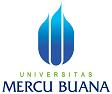 PENGUMUMAN JADWAL SIDANG TESISPROGRAM STUDI MAGISTER MANAJEMENFAKULTAS PASCASARJANAQNo.DokumenDistribusiDistribusiDistribusiDistribusiDistribusiTgl. EfektifNOHARI,TGL. JAMN.I.M.                             N A M ADOSEN PEMBIMBINGDOSEN PENGUJIKETUA UJIAN SIDANGKONSENTRASITEMPAT/ RUANG01Selasa, 08 Januari 2019 Pkl 10.0055116120004Ganjar Satrio NugrohoP1: Prof. Dr. M. Havidz Aima.P2. Dr. M. Ali Iqbal, M.ScDr. Lenny Christina Nawangsari, MMMSDMKampus A Meruya T. 20902Selasa, 08 Januari 2019 Pkl 11.0055116120035Rizky PratamaP1: Prof. Dr. M. Havidz Aima.P2. Dr. M. Ali Iqbal, M.ScDr. Lenny Christina Nawangsari, MMMSDMKampus A Meruya T. 20903Selasa, 08 Januari 2019 Pkl 12.0055116120055Anggi PatraP1: Prof. Dr. M. Havidz Aima.P2. Dr. M. Ali Iqbal, M.ScDr. Lenny Christina Nawangsari, MMMSDMKampus A Meruya T. 209